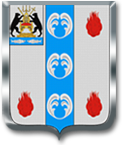 Контрольно-счетная Палата Поддорского муниципального района175260, Новгородская область, Поддорского района, село Поддорье, улица Октябрьская, дом 26                     тел. 8 816 58 71-418, т/факс 71-418, E- mail: ksp.pod2012@yandex.ru_____________________                                                                                                                                                                                                                                                                                    ______________________________________________                                                                                                                                                                                                                                                                                    УтверждаюОТЧЕТо результатах контрольного мероприятия«Проверка финансово- хозяйственной деятельности  Муниципального бюджетного учреждения «Центр сопровождения образовательных  учреждений» за 2020 год»1.Основание для проведения контрольного мероприятия: приказ Контрольно-счетной Палаты Поддорского муниципального района от 28.04.2021 № 38 на проведение контрольного мероприятия «Проверка финансово- хозяйственной деятельности  Муниципального бюджетного учреждения «Центр сопровождения образовательных  учреждений» за 2020 год» 2. 	Предмет контрольного мероприятия: процессы, связанные с получением и использованием учреждением средств бюджета Поддорского муниципального района, а также с владением, пользованием и распоряжением муниципальным имуществом, закрепленным за учреждением на праве оперативного управления.3. Объект контроля: Муниципальное бюджетное учреждение «Центр сопровождения образовательных учреждений»4. Проверяемый период: 2020 год5. Срок проведения контрольного мероприятия: с 11 мая 2021 года по 10 июня 2021 годаВ ходе проведения контрольного мероприятия установлено следующее:Анализ учредительных документов, установление видов деятельности учреждения            Муниципального бюджетного учреждения «Центр сопровождения образовательных  учреждений» создано на основании постановления Администрации Поддорского муниципального района от 16.08.2012 № 414 «О создании муниципального бюджетного учреждения «Центр сопровождения образовательных учреждений» с. Поддорье для достижения целей обеспечения финансово-экономического и информационно-методического сопровождения муниципальных образовательных учреждений, подведомственных комитету образования Администрации муниципального района.      Учреждение зарегистрировано в Едином государственном реестре юридических лиц, что следует из выписки из ЕГРЮЛ, выданной Межрайонной инспекцией Федеральной налоговой службы № 9 по Новгородской области за номером (ЕГРН) 1125332000452 от 11.09.2012, имеетполное наименование: муниципальное бюджетное учреждение «Центр сопровождения образовательных учреждений» с.Поддорье,сокращенное наименование: МБУ «ЦСОУ» с.Поддорье,учредитель: муниципальное образование Поддорский муниципальный район,руководитель учреждения: директор Фёдорова Ольга Вячеславовна,основной вид деятельности: ОКВЭД 63.11 «Деятельность по обработке данных, предоставление услуг по размещению информации и связанная с этим деятельность», дополнительный вид деятельности: ОКВЭД 88.10 «Предоставление социальных услуг без обеспечения проживания престарелым и инвалидам»,ИНН:5314002760КПП:5314001001Юридический адрес: 175260, Новгородская область, Поддорский район, село Поддорье, ул. Полевая, д.17.            Муниципального бюджетного учреждения «Центр сопровождения образовательных  учреждений» с. Поддорье осуществляет свою деятельность на основании устава, утвержденного приказом заведующего Отделом образования Администрации Поддорского муниципального района от 25.02.2019 № 24 и прошедшим регистрацию 26 февраля 2019 года в Межрайонной инспекцией Федеральной налоговой службы № 9 по Новгородской области.Учреждение является некоммерческой организацией.Учреждение является юридическим лицом с момента его государственной регистрации, обладает обособленным имуществом на праве оперативного управления, имеет самостоятельный баланс, печать со своим полным наименованием и наименованием собственника на русском языке. Предметом деятельности Учреждения является оказание содействия отделу образования Администрации Поддорского муниципального района в контроле и учёте выполнения оказания услуг муниципальными образовательными организациями.  В соответствии с п. 3 Устава основными целями деятельности Учреждения являются:- осуществление финансово-экономического и информационно-методического сопровождения муниципальных образовательных организаций и отдела образования Администрации Поддорского муниципального района,- реализация предусмотренных законодательством Российской Федерации отдельных полномочий отдела образования Администрации Поддорского муниципального района.Для достижения поставленных целей Учреждение осуществляет следующие основные виды деятельности:1.Финансовое обеспечение выполнения муниципальных заданий муниципальными образовательными организациями;2.Систематический контроль состояния расчетов с юридическими и физическими лицами, сохранности денежных средств и материальных ценностей в муниципальных образовательных организациях;3.Систематизация и обобщение статистических материалов и других данных по финансово-хозяйственной деятельности муниципальных образовательных организаций;4.Осуществление экономического анализа хозяйственной деятельности муниципальных образовательных организаций. Разработка мер по обеспечению режима экономии, выявлению резервов по более рациональному использованию всех видов ресурсов;5.Контроль целевого и экономного расходования муниципальными образовательными организациями бюджетных средств;6.Оказание услуг по организации и осуществлению  бухгалтерского учёта в муниципальных образовательных организациях в соответствии с требованиями действующего законодательства Российской Федерации;7.Контроль наличия и движения имущества учреждения и сопровождаемых муниципальных образовательных организациях, закреплённого за ними учредителем на праве оперативного управления или приобретённого за счёт выделенных им средств;8.Представление необходимой оперативной информации учредителю;9.Разработка примерного положения об оплате труда работников муниципальных образовательных организаций, подведомственных отделу образования;10.Контроль соблюдения трудового законодательства по вопросам оплаты труда;11.Оказание консультативной помощи муниципальным образовательным организациям по вопросам финансово-экономической деятельности;12.Создание базы данных о педагогических работниках муниципальных образовательных организаций;13.Анализ заявок, договоров муниципальных образовательных организаций на курсовую переподготовку, направленных в Региональный институт профессионального развития. Контроль повышения квалификации педагогическими работниками муниципальных образовательных организаций;14.Подготовка и проведение конференций, конкурсов профессионального педагогического мастерства;15.Подготовка документов на награждение руководящих работников и контроль поощрения педагогических работников муниципальных образовательных организаций;16.Организация и проведение районных фестивалей, конкурсов, спортивных соревнований, олимпиад обучающихся муниципальных образовательных организаций;17.Оказание помощи руководителям муниципальных образовательных организаций по вопросам воспитательной работы, дошкольному и дополнительному образованию;18.Сбор и обработка информации о результатах учебно-воспитательной работы в муниципальных образовательных организациях;19.Контроль организации дошкольного образования в муниципальных образовательных организациях;20.Анализ обеспечения муниципальных образовательных организаций учебно-методическими комплектами, потребности в учебниках. Осуществление контроля за использованием средств на приобретение учебников и учебной литературы;21.Формирование заказа на учебную литературу, наглядные пособия на основании потребности муниципальных образовательных организаций;22.Содействие развитию и реализации молодежных инициатив, направленных на решение социальных проблем молодежи, ее интересов и запросов;23.Содействие в реализации федеральных, региональных и муниципальных целевых программ в сфере молодежной политики;24.Назначение и выплата компенсации родителям (законным представителям) детей, посещающих образовательные организации, реализующие общеобразовательную программу дошкольного образования, внесшим родительскую плату за присмотр и уход за детьми;25.Выплата денежных средств на содержание ребёнка в семье опекуна (попечителя) и приёмной семье, а также выплата вознаграждения, причитающегося приёмному родителю;26.Обслуживание отдела образования Администрации Поддорского муниципального района по вопросам делопроизводства, а также оказание содействия отделу в решении поставленных задач.	Учреждение вправе осуществлять иные виды деятельности, не являющиеся основными видами деятельности, лишь постольку, поскольку это служит достижению целей, ради которых оно создано, и соответствующие указанным целям.	Учреждение обеспечивает открытость и доступность следующих документов:- учредительные документы Учреждения, в том числе внесенные в них изменения;- свидетельство о государственной регистрации Учреждения;- решение Учредителя о создании Учреждения;- решение Учредителя о назначении директора Учреждения;- годовая бухгалтерская отчетность Учреждения;- сведения о проведенных в отношении Учреждения контрольных мероприятиях и их результатах;- отчет о результатах своей деятельности и об использовании закрепленного за Учреждением имущества.В соответствии с п. 7.2 Устава Учреждение возглавляет директор, который осуществляет руководство деятельностью учреждения. Директор учреждения назначается на должность и освобождается от должности заведующей отделом образования Администрации Поддорского муниципального района на основании заключенного в соответствии с действующим трудовым законодательством трудового договора.Директор Учреждения осуществляет свою деятельность на основании Устава и в соответствии с условиями договора.           Приказом председателя комитета образования Администрации Поддорского муниципального района от 31.08.2012 № 83 на должность директора муниципального бюджетного учреждения «Центр сопровождения образовательных учреждений» с. Поддорье назначена Фёдорова Ольга Вячеславовна и приступила к своим обязанностям с 03 сентября 2012 года.Для обеспечения Центром финансово-экономического, хозяйственно-технического, информационно-методического сопровождения отдела образования Администрации Поддорского муниципального района и образовательных организаций, подведомственных ему, заключен договор от 01.08.2017 года.Центр осуществляет бухгалтерский учет финансово-хозяйственной деятельности  и налоговый учет трех автономных образовательных учреждений на основании заключенных договоров на оказание услуг:- от 01.03.2019 № 1 с муниципальным автономным дошкольным образовательным учреждением «Детский сад комбинированного вида «Колобок» с. Поддорье;- от 01.03.2019 № 2 с муниципальным автономным дошкольным образовательным учреждением «Детский сад «Солнышко» д. Бураковского - от 01.08.2019 № 4 с муниципальным автономным общеобразовательным учреждением «Средняя общеобразовательная школа с. Поддорье».Проверка правильности и обоснованности осуществления финансового обеспечения деятельности учреждения и финансового обеспечения выполнения муниципального задания        В соответствии с подпунктом 6 пункта 3.3 статьи 32 Федерального закона от 12.01.1996 №7-ФЗ «О некоммерческих организациях», требованиями к плану финансово-хозяйственной деятельности государственного (муниципального) учреждения, утвержденными приказом Министерства финансов Российской Федерации от 28.07.2010 № 81н утвержден «Порядок составления и утверждения плана финансово-хозяйственной деятельности муниципальных учреждений, подведомственных комитету образования Администрации Поддорского муниципального района» приказом Комитета образования Администрации Поддорского муниципального района от 18.05.2011 № 147.       В соответствии с приказом Министерства финансов Российской Федерации от 24.09.2015 № 140н «О внесении изменений в Требования к плану финансово-хозяйственной деятельности государственного (муниципального) учреждения» приказом Комитета образования Администрации Поддорского муниципального района от 08.12.2015 № 171 внесены изменения в «Порядок составления и утверждения плана финансово-хозяйственной деятельности муниципальных учреждений, подведомственных комитету образования  Администрации Поддорского муниципального района», утвержденный приказом  Комитета образования Администрации Поддорского муниципального района от 18.05.2011 № 147.        Приказом Министерства финансов Российской Федерации от 31.08.2018 № 186н «О Требованиях к составлению и утверждению плана финансово-хозяйственной деятельности государственного (муниципального) учреждения». Настоящий приказ применяется при формировании плана финансово-хозяйственной деятельности государственного (муниципального) учреждения начиная с ПФХД на 2020 год и плановый период 2021 и 2022 годов.  В соответствии с пунктом 3 приказа Министерства финансов Российской Федерации от 31.08.2018 № 186н  приказ Министерства финансов Российской Федерации от 28.07.2010 № 81н «О Требованиях к плану финансово-хозяйственной деятельности государственного (муниципального) учреждения» утратил свою силу с 01.01.2020 года.       В нарушение пунктов 2 и 3 приказа Министерства финансов Российской Федерации от 31.08.2018 № 186н Учреждение при формировании ПФХД на 2020 год и плановый период 2021 и 2022 годов руководствовалось Порядком, утвержденным приказом Комитета образования Администрации Поддорского муниципального района от 18.05.2011 № 147 (с изменениями от 18.12.2015 № 171).     В соответствии с пунктом 3.2 раздела 3 Порядка План финансово-хозяйственной деятельности утверждается руководителем муниципального бюджетного учреждения.       На 2020 и плановый период 2021 и 2022 годов План финансово-хозяйственной деятельности Учреждения утвержден - заведующей отделом образования Администрации Поддорского муниципального района от 30.12.2019 года.      Вносимые изменения в План финансово-хозяйственной деятельности Учреждения утверждены руководителем учреждения.     В нарушение пункта 1.3 раздела 1 Порядка План финансово-хозяйственной деятельности  от 30.12. 2019 года составлен учреждением на финансовый 2020 год без учета планового периода 2021 и 2022 годов, при этом решением Думы Поддорского муниципального района от  18.12.2019 № 262 утвержден бюджет на 2020 год и плановый период 2021 и 2022 годовИзменения в ПФХД за 2020 год вносились два раза.     Показатели плана ФХД соответствуют показателям соглашения о порядке и условиях предоставления субсидии из бюджета муниципального района муниципальному бюджетному учреждению на финансовое обеспечение выполнения муниципального задания на оказание муниципальных услуг (выполнение работ) от 30.12.2019 № 1 между Отделом образования Администрации Поддорского муниципального района и МБУ «Центр сопровождения образовательных учреждений» с. Поддорье.        Согласно положениям пункта 2 статьи 4 Федерального закона N 174-ФЗ и статьи 9.2 Федерального закона N 7-ФЗ автономное и бюджетное учреждение осуществляет свою деятельность на основании государственного (муниципального) задания, сформированного в соответствии с видами деятельности, отнесенными уставом учреждения к основным видам его деятельности.     Бюджетному и автономному учреждению должно быть установлено государственное (муниципальное) задание, которое на основании статьи 69.2 Бюджетного кодекса Российской Федерации должно содержать:- определение категорий физических и (или) юридических лиц, являющихся потребителями соответствующих услуг;- порядок оказания соответствующих услуг;- предельные цены (тарифы) на оплату соответствующих услуг физическими или юридическими лицами в случаях, если законодательством Российской Федерации предусмотрено их оказание на платной основе, либо порядок установления указанных цен (тарифов) в случаях, установленных законодательством Российской Федерации.    В соответствии со статьей 69.2 Бюджетного кодекса Российской Федерации в случае утверждения закона (решения) о бюджете на очередной финансовый год, государственное (муниципальное) задание утверждается на срок до одного года. В случае утверждения закона (решения) о бюджете на трехлетний период, государственное (муниципальное) задание утверждается на срок до трех лет.       Муниципальное задание на 2020 год и плановый период 2021 и 2022 годов  утверждено приказом отдела образования Администрации Поддорского муниципального района от 26.12.2019 № 141.       Муниципальным заданием установлено выполнение следующих работ: - Ведение бухгалтерского учета автономными учреждениями, формирование регистров бухгалтерского учета – уникальный номер реестровой записи 692021.Р.56.1.АВ310001000;- Формирование финансовой (бухгалтерской) отчетности бюджетных и автономных учреждений – уникальный номер реестровой 692021.Р.56.1.БГ290001000;- Формирование бюджетной отчетности для главного распорядителя (распорядителя), получателя бюджетных средств, главного администратора, администратора источников финансирования дефицита бюджета – уникальный номер реестровой записи 692021.Р.56.1.АС160001000.   Муниципальное задание соответствует требованиям статьи 69.2 Бюджетного кодекса Российской Федерации.Анализ исполнения плана финансово-хозяйственной деятельности бюджетного учреждения (далее - План), проверка исполнения расходов по отдельным направлениям расходования     Последние изменения в 2020 году в план финансово-хозяйственной деятельности внесены 30.12.2020 года.       По данным отчетности за 2020 год формы 0503737 «Отчет об исполнении учреждением плана его финансово-хозяйственной деятельности» следует:рублей      Субсидия на выполнение муниципального задания профинансирована и освоена на 100 процентов по плану ФХД.      Основным видом расходов являются расходы на выплаты персоналу. Они составляют 81,6 процентов от всех расходов учреждения за 2020 год.      Вторым по значимости видом расходов являются расходы на закупку товаров, работ и услуг на обеспечение деятельности учреждения. Они составляют 18,1 процентов от всех расходов учреждения за 2020 год.       Неиспользованных остатков  средств субсидии на начало и конец 2020 года учреждение не имеет.        По состоянию на 01.01.2020 года в Учреждении имелась дебиторская задолженность по бюджетным средствам от субсидии на выполнение муниципального задания в сумме 24 359,36 рублей произведен авансовый платеж за электроэнергию за январь 2020 года на основании п.7 договора  от 01.10.2014 №03-50096-05 с ООО «ТНС энерго Великий Новгород», по состоянию на 01.01.2021 года дебиторской задолженности нет.        На 01.01.2020 года учреждение имело кредиторскую задолженность по средствам от субсидии на выполнение муниципального задания в сумме 3700,99 рублей за услуги связи за декабрь 2019 года. На 01.01.2021 года сумма кредиторской задолженности составила 8340,30 рублей, а именно: за услуги связи 3259,10 рублей за декабрь 2020 года и за коммунальные услуги за декабрь 2020 года.      Просроченной кредиторской задолженности за Учреждением не числится.Проверка расчетов на оплату труда работников учреждения        Расходы на оплату труда работников Учреждения занимают наибольший удельный вес в общей сумме расходов.     Проверкой правильности и законности начисления заработной платы установлено, что основанием для начисления заработной платы являются: приказы о приеме, увольнении, штатное расписание, табели учета рабочего времени и другие документы.      Оплата труда работников  Учреждения в проверяемом периоде осуществлялась в соответствии с Положением об оплате труда работников муниципального бюджетного учреждения  «Центр сопровождения образовательных учреждений» с. Поддорье, утвержденного приказом Учреждения от 09.01.2019 года №1.Положением об оплате труда установлены: общие положения; оплата труда руководителя, главного бухгалтера учреждения; оплата труда работников учреждения.В позиции о выплате материальной помощи Положения об оплате труда отсутствует конкретизация размера выплат, а именно указано «в других случаях при наличии уважительных причин». Неурегулированность механизма определения размеров, условий и (или) оснований выплат материальной помощи в Положении об оплате труда создает основу для его произвольного применения, а следовательно, создает условия для совершения коррупционных правонарушений в вопросах оказания материальной помощи работникам учреждения.     В ходе проверки установлено, что годовой фонд оплаты труда не превышен.      Так при плане на 2020 год  2 670 897,81 рублей исполнение составило 2 670 897,81 рублей или на 100 процентов.          Начисление  заработной платы производится согласно табелей учета рабочего времени, составленных и утвержденных руководителем Учреждения. Начисления по оплате труда отражаются в журнале операций № 6, расчетные ведомости приложены. Выплата заработной платы производится перечислением на счета пластиковых карт работников платежной системы «Мир». Карточки-справки заполнены по каждому работнику.     Осуществлен анализ соответствия показателей штатного расписания показателям по приказам, а также разделам положения об оплате труда (приложение №1 к акту). Установлено соответствие всех показателей. В проверяемом периоде работало 8 человек с внутренним совмещением должностей на 9,9 ставки всего (совмещение у трех работников учреждения и у двух работников учреждения оплата по 1,4 ставки-оклада. Фонд оплаты труда по штатному расписанию на начало 2020 года составлял 220 314,57 рублей, с 01 октября 2020 года фонд оплаты труда по штатному расписанию составил 224 178,15 рублей.      После проведенного анализа фактически отработанных дней за период с 01 января 2020 года по 31 декабря 2020 года  установлено следующее:- в проверяемом периоде с 01.01.2020года по 01.11.2020 года работало 8 человек и с 01.11.2020 по 31.12.2020 года работало 7 человек с внутренним совмещением должностей на 9,9 ставки всего;- имеет место техническая ошибка при заполнении табеля учета рабочего времени в июле 2020 года рабочих дней 23, а фактически проставлено 22;- в табеле учета рабочего времени бухгалтеру Волковой С.А. проставлено 22 рабочих дня, но по приказу от 10.07.2020 года № 6 Волковой С.А. предоставлен отпуск с 20 июля 2020 года по 16 августа 2020 года на 28 календарных дней. Расчет по оплате труда произведен за 13 рабочих дней основная заработная плата и за 28 календарных дней отпуска (объяснительная прилагается приложение № 4 к акту).Контрольно-счетная палата Поддорского муниципального района, ссылаясь на требования Постановления Госкомстата РФ от 05.01.2004 №1, считает необходимым в табеле учета рабочего времени дни выхода на работу, совпавшие с днями отпуска, заменить на коды отпуска.           В ходе проверки проверены приказы по личному составу. В соответствии со статьей 22 ТК РФ работники с принимаемыми локальными нормативными актами, непосредственно связанными с их трудовой деятельностью, ознакомлены под роспись.Проверка расходов на оплату работ (услуг), осуществленных в рамках расчетов с поставщиками и подрядчиками      В сфере закупок Учреждение обладает полномочиями «Заказчика» и ему присвоен идентификационный код учреждения (ИКУ) 35314002760531401001.      В целях обеспечения планирования осуществления муниципальных закупок товаров, работ, услуг статьей 38 Федерального закона «О контрактной системе в сфере закупок товаров, работ, услуг для обеспечения государственных и муниципальных нужд» от 05.04.2013 года №44-ФЗ (далее – Федеральный закон №44-ФЗ) предусмотрено создание Заказчиком контрактной службы. В случае, если совокупный годовой объем закупок Заказчика не превышает сто миллионов рублей и у Заказчика отсутствует контрактная служба, заказчик назначает должностное лицо, ответственное за осуществление закупок, включая исполнение каждого контракта (далее контрактный управляющий).         На основании приказа директора муниципального бюджетного учреждения «Центр сопровождения образовательных учреждений» с. Поддорье от 09.01.2020 №8/1 функции контрактного управляющего, ответственного за осуществление всех закупок и исполнение контрактов, возложены на Матвееву В.Н. (Главный бухгалтер).        Проведен анализ сроков утверждения и размещения в ЕИС  плана-графика закупок на 2020 год.         Исходя из норм действующего законодательства, руководитель должен подписать план-график в течение 10 рабочих дней с момента, когда получены лимиты бюджетных обязательств или утвержден план финансово-хозяйственной деятельности (ч.10 статьи 21 Федерального закона №44-ФЗ). После утверждения плана-графика необходимо в течение трех рабочих дней разместить его в ЕИС (ч.15 статья 21 Федерального закона №44-ФЗ).       Проверкой установлено, что план-график закупок на 2020 год и плановый период 2021 и 2022 годов  размещен в ЕИС раньше утверждения ПФХД Учреждения. План финансово-хозяйственной деятельности на 2020 год утвержден 30.12.2019 года, план-график размещен – 27.12.2019 г. за  № 202003503000475001. Имеются расхождения в сумме 174851,91 рублей в сторону занижения между планом-графиком  (754200 рублей) и ПФХД (929051,91 рублей). Не внесены изменения в план-график в связи с изменениями в ПФХД на 2020 год и плановый период 2021 и 2022 годов в соответствии с частью 8 статьи 16 Федерального закона № 44-ФЗ.         Согласно ст.15 Федерального закона №44-ФЗ бюджетные учреждения относятся к заказчикам, которые обязаны осуществлять закупки в соответствии с требованиями Федерального закона №44-ФЗ, если такие закупки производятся за счет субсидий, предоставленных из бюджетов бюджетной системы РФ, и иных средств.       Учреждение осуществляет расчеты с исполнителями услуг (работ), продавцами товаров на основании заключенных договоров, счетов, накладных и  актов выполненных работ.       Перед составлением годовой отчетности Учреждением проведена инвентаризация расчетов на основании приказа от 30.09.2020  № 9. По результатам инвентаризации расчетов расхождений нет.Проверка соблюдение установленного порядка управления и распоряжения имуществом, находящимся в муниципальной собственности.	На балансе учреждения  числятся основные средства на сумму 5729098 рублей, что соответствует данным оборотной ведомости движения материальных ценностей. В течение 2020 года приобретение основных средств учреждением не производилось.        В целях контроля соответствия учетных данных по объектам основных средств составляется Оборотная ведомость по нефинансовым активам (ф.0504035) согласно приказу Минфина РФ №52н от 30.03.2015г.       Синтетический учет основных средств отражен по дебету счета 010110000«Основные средства – недвижимое имущество учреждения» и счета 010130000 «Основные средства – иное движимое имущество учреждения», что соответствует плану счетов бюджетного учета (Приказ Минфина РФ №162н от 06.12.2010г.).     Аналитический учет основных средств ведется в инвентарных карточкахучета основных средств. Инвентарные карточки открыты на каждый объектосновных средств по ф.0504031 (Приказ Минфина РФ № 52н от 30.03.2015),каждому объекту присвоен инвентарный номер, в соответствии с п. 46 Приказа Минфина РФ N 157н от 01.12.2010г.        По  данным  инвентарных карточек,  материально ответственным лицом  указана  Иванова Л.В., Договор  полной  индивидуальной материальной ответственности  с нею, заключен.         При проверке постановки на учет основных средств, их учета и списания нарушений не установлено.Проверка состояние бюджетного (бухгалтерского) учета и бюджетной (бухгалтерской) отчетности         Проверена достоверность отражения произведенных операций в бухгалтерском учете и отчетности.                Учетная  политика Учреждения  утверждена приказом учреждения от 30.04.2019 № 18, которая применяются с 01.01.2019 года.        Бухгалтерские  документы  сформированы в папки и  сбросшюрованы в хронологическом порядке.  Проверкой регистров бухгалтерской  отчетности, журналов-операций,  первичных бухгалтерских документов за 2020 г. установлено, что в учреждении   состояние бухгалтерского учета  позволяет сформировать полную и достоверную  информацию о деятельности Учреждения  и его имущественном положении.            Главная книга Учреждения сформирована, данные, отраженные в  журналах операций   соответствуют  первичным    бухгалтерским документам. Данные главной книги соответствуют данным  бухгалтерской отчетности за 2020 год.                      	           Расчеты  с  подотчетными лицами.          Денежные средства в подотчет выдаются согласно  учетной политике.         При проверке журналов-операций №3 расчетов с подотчетными лицами, первичных учетных документов установлено, что Учреждением производиться  своевременное отражение в  бухгалтерском учете операций по расчетам  с лицами, получавшими денежные средства  под отчет.         Не допускается нарушение сроков предоставления авансовых отчетов. Соблюдается  хронология  совершения хозяйственных операций и их отражения в учете.  Документально не подтвержденные расходы, к учету не принимаются.   Нарушений по расчетам с подотчетными лицами не установлено.              Расчеты с поставщиками и подрядчиками         Расходование денежных средств по Учреждению производится на основании заключенных договоров с обслуживающими организациями и с предоставлением счетов, счетов-фактур и актов выполненных работ.Данные синтетического учета соответствуют данным аналитического учета. Просроченной кредиторской и дебиторской задолженности нет за весь проверяемый период.При проведении сопоставления  данных показателей годовой бухгалтерской отчетности ф.0503769 «Сведения о кредиторской задолженности на 01.01.2021 года» с  данными Главной книги расхождения не выявлены. ВЫВОДЫ:1. Муниципального бюджетного учреждения «Центр сопровождения образовательных  учреждений» с. Поддорье осуществляет свою деятельность на основании устава, утвержденного приказом заведующего Отделом образования Администрации Поддорского муниципального района от 25.02.2019 № 24 и прошедшим регистрацию 26 февраля 2019 года в Межрайонной инспекцией Федеральной налоговой службы № 9 по Новгородской области.2. Для обеспечения Центром финансово-экономического, хозяйственно-технического, информационно-методического сопровождения отдела образования Администрации Поддорского муниципального района и образовательных организаций, подведомственных ему, заключен договор от 01.08.2017 года.Центр осуществляет бухгалтерский учет финансово-хозяйственной деятельности  и налоговый учет трех автономных образовательных учреждений на основании заключенных договоров. 3.       В нарушение пунктов 2 и 3 приказа Министерства финансов Российской Федерации от 31.08.2018 № 186н Учреждение при формировании ПФХД на 2020 год и плановый период 2021 и 2022 годов руководствовалось Порядком, утвержденным приказом Комитета образования Администрации Поддорского муниципального района от 18.05.2011 № 147 (с изменениями от 18.12.2015 № 171).4.     В нарушение пункта 1.3 раздела 1 Порядка План финансово-хозяйственной деятельности  от 30.12. 2019 года составлен учреждением на финансовый 2020 год без учета планового периода 2021 и 2022 годов, при этом решением Думы Поддорского муниципального района от  18.12.2019 № 262 утвержден бюджет на 2020 год и плановый период 2021 и 2022 годов.5. Показатели плана ФХД соответствуют показателям соглашения о порядке и условиях предоставления субсидии из бюджета муниципального района муниципальному бюджетному учреждению на финансовое обеспечение выполнения муниципального задания на оказание муниципальных услуг (выполнение работ) от 30.12.2019 № 1 между Отделом образования Администрации Поддорского муниципального района и МБУ «Центр сопровождения образовательных учреждений» с. Поддорье.6. Муниципальное задание соответствует требованиям статьи 69.2 Бюджетного кодекса Российской Федерации.7. Просроченной кредиторской задолженности за Учреждением не числится.8. Оплата труда работников  Учреждения в проверяемом периоде осуществлялась в соответствии с Положением об оплате труда работников муниципального бюджетного учреждения  «Центр сопровождения образовательных учреждений» с. Поддорье, утвержденного приказом Учреждения от 09.01.2019 года №1.В позиции о выплате материальной помощи Положения об оплате труда отсутствует конкретизация размера выплат, а именно указано «в других случаях при наличии уважительных причин». Неурегулированность механизма определения размеров, условий и (или) оснований выплат материальной помощи в Положении об оплате труда создает основу для его произвольного применения, а следовательно, создает условия для совершения коррупционных правонарушений в вопросах оказания материальной помощи работникам учреждения.9. Годовой фонд оплаты труда не превышен.10. После проведенного анализа фактически отработанных дней за период с 01 января 2020 года по 31 декабря 2020 года установлено следующее:- в проверяемом периоде с 01.01.2020года по 01.11.2020 года работало 8 человек и с 01.11.2020 по 31.12.2020 года работало 7 человек с внутренним совмещением должностей на 9,9 ставки всего;- имеет место техническая ошибка при заполнении табеля учета рабочего времени в июле 2020 года рабочих дней 23, а фактически проставлено 22;- в табеле учета рабочего времени бухгалтеру проставлено 22 рабочих дня, но по приказу от 10.07.2020 года № 6 предоставлен отпуск с 20 июля 2020 года по 16 августа 2020 года на 28 календарных дней. Расчет по оплате труда произведен за 13 рабочих дней основная заработная плата и за 28 календарных дней отпуска.Контрольно-счетная палата Поддорского муниципального района, ссылаясь на требования Постановления Госкомстата РФ от 05.01.2004 №1, считает необходимым в табеле учета рабочего времени дни выхода на работу, совпавшие с днями отпуска, заменить на коды отпуска.11. План-график закупок на 2020 год и плановый период 2021 и 2022 годов  размещен в ЕИС раньше утверждения ПФХД Учреждения. План финансово-хозяйственной деятельности на 2020 год утвержден 30.12.2019 года, план-график размещен – 27.12.2019 г. за  № 202003503000475001. Имеются расхождения в сумме 174851,91 рублей в сторону занижения между планом-графиком  (754200 рублей) и ПФХД (929051,91 рублей). Не внесены изменения в план-график в связи с изменениями в ПФХД на 2020 год и плановый период 2021 и 2022 годов в соответствии с частью 8 статьи 16 Федерального закона № 44-ФЗ.12. Перед составлением годовой отчетности Учреждением проведена инвентаризация расчетов на основании приказа от 30.09.2020  № 9. По результатам инвентаризации расчетов расхождений нет.13. При проверке постановки на учет основных средств, их учета и списания нарушений не установлено.14.Проверкой регистров бухгалтерской  отчетности, журналов-операций,  первичных бухгалтерских документов за 2020 г. установлено, что в учреждении   состояние бухгалтерского учета  позволяет сформировать полную и достоверную  информацию о деятельности Учреждения  и его имущественном положении.15. Просроченной кредиторской и дебиторской задолженности нет за весь проверяемый период.При проведении сопоставления  данных показателей годовой бухгалтерской отчетности ф.0503769 «Сведения о кредиторской задолженности на 01.01.2021 года» с  данными Главной книги расхождения не выявлены. РЕКОМЕНДАЦИИ И ПРЕДЛОЖЕНИЯ:Направить представление в адрес МБУ «Центр сопровождения образовательных учреждений» с. Поддорье» об устранении выявленных нарушений.Направить отчет председателя КСП Поддорского муниципального района:- Главе Поддорского муниципального районаПредседатель Контрольно-счетной Палаты Поддорского муниципального района             ____________  Т.Г.Семенова                           (подпись)            Председатель Контрольно-счетнойПалаты Поддорского муниципального района           Т.Г.Семенова10 июня 2021 годаНаименованиеКод классификацииУточненные плановые показатели Фактическое исполнениеОтклонение от плановых показателейДоходы всего:4 259 848,854 259 848,850,00Субсидия на выполнение государственного задания1304 259 848,854 259 848,850,00Расходы, всего4 259 848,854 259 848,850,00Расходы на выплаты персоналу1103 477 448,283 477 448,280,00Закупка товаров, работ и услуг200771 939,41771 939,410,00Социальное обеспечение и иные выплаты населению3005 600,005 600,00Уплата налогов и иных платежей8004 861,164 861,160,00Результат исполнения (дефицит/профицит)0,000,000,00